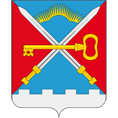 СОВЕТ ДЕПУТАТОВ СЕЛЬСКОГО ПОСЕЛЕНИЯ АЛАКУРТТИ  КАНДАЛАКШСКОГО РАЙОНАЧЕТВЕРТОГО СОЗЫВА                                                                РЕШЕНИЕ                                          от «04» апреля  2019 года                                                                                                     №512О назначении публичных слушаниях по проекту решения «Об исполнении бюджета сельского поселения Алакуртти Кандалакшского района за 2018 год»В соответствии с Федеральным законом от 6 октября 2003г. № 131-ФЗ «Об общих принципах организации местного самоуправления в Российской Федерации», Уставом сельского поселения Алакуртти Кандалакшского района,На основании открытого голосования Совет депутатов сельского поселения Алакуртти Кандалакшского районаРЕШИЛ:1. Утвердить проект решения « Об исполнении бюджета сельского поселения Алакуртти Кандалакшского района за 2018 год» для публичных слушаний.2. Назначить публичные слушания с участием населения сельского поселения Алакуртти Кандалакшского района по обсуждению проекта решения «Об исполнении бюджета сельского поселения Алакуртти Кандалакшского района за 2018 год».Место проведения публичных слушаний – помещение по адресу: зал, расположенный в здании ул. Содружества, д. 12  (помещение администрации сельского поселения Алакуртти).Дата и время проведения слушаний –  19 апреля 2019  года в 15:00 час.Адрес, по которому могут быть представлены предложения и замечания по обсуждаемым проектам, заявки на участие в публичных слушаниях с правом выступления – село Алакуртти, ул. Содружества, д.12 кабинет специалиста Совета депутатов Кулешова П.В. (в будние дни – с 9.00 до 17.00), телефон 53-591.Срок подачи предложений и замечаний, заявок на участие в публичных слушаниях с правом выступления – до 17:00 18 апреля 2019 года.3. Настоящий проект решения опубликовать в информационном бюллетене «Алакуртти - наша земля» и на официальном сайте администрации.Глава сельского поселения Алакуртти                                                       А.П. Самарин